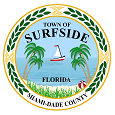 PLANNING AND ZONING BOARD AND DESIGN REVIEW BOARD MEETING Town Hall Commission Chambers9293 Harding Ave., 2nd FloorSurfside, Florida 33154AUGUST 27, 20147:00 PMAGENDA DESIGN REVIEW BOARDCALL TO ORDER  ROLL CALLAPPROVAL OF MINUTES: July 31, 2014DESIGN REVIEW BOARD APPLICATIONS:	A. Request of the Owner of Property located at 624-94th StreetThe applicant is requesting to covert the garage to an accessory structure and replace the existing driveway. B. Request of the Owner of Property located at 8950 Byron Avenue              The applicant is requesting to convert an existing garage into a bedroom and bathroom.   C. Request of the Tenant of Property located at 9487-9489 Harding Avenue The tenant is requesting to replace the existing awning to a new canvas awning that expands over both storefronts.  ADJOURNMENT.  PLANNING AND ZONING BOARDCALL TO ORDER  ROLL CALLAPPROVAL OF MINUTES: July 31, 2014ORDINANCE –AN ORDINANCE OF THE TOWN COMMISSION OF THE TOWN OF SURFSIDE, FLORIDA AMENDING THE TOWN OF SURFSIDE CODE OF ORDINANCES BY AMENDING CHAPTER 90 ZONING; SECTION 90-51 MAXIMUM FRONTAGE OF BUILDINGS, SPECIFICALLY AMENDING SECTION 90-51.1 TO LIMIT THE HEIGHT OF THE 270 FOOT LONG PLATFORM TO 30 FEET IN HEIGHT AND LIMIT THE TOWERS TO 150 FEET IN LENGTH; PROVIDING FOR INCLUSION IN THE CODE; PROVIDING FOR SEVERABILITY; REPEALING ALL ORDINANCES OR PARTS OF ORDINANCES IN CONFLICT HEREWITH; AND PROVIDING FOR AN EFFECTIVE DATE.        5.   DISCUSSION ITEMS:Historic Preservation Future Agenda itemsREPORT OF PERMITS ISSUED FOR THE MONTH OF JULY 2014.[To be delivered separately]ADJOURNMENT.THIS MEETING IS OPEN TO THE PUBLIC.  IN ACCORDANCE WITH THE AMERICANS WITH DISABILITIES ACT OF 1990, ALL PERSONS WHO ARE DISABLED AND NEED SPECIAL ACCOMMODATIONS TO PARTICIPATE IN THIS MEETING BECAUSE OF THAT DISABILITY SHOULD CONTACT THE OFFICE OF THE TOWN CLERK AT 305-861-4863 EXT. 226 NO LATER THAN FOUR DAYS PRIOR TO SUCH PROCEEDING. IN ACCORDANCE WITH THE PROVISIONS OF SECTION 286.0105, FLORIDA STATUTES, ANYONE WISHING TO APPEAL ANY DECISION MADE BY THE TOWN OF SURFSIDE COMMISSION, WITH RESPECT TO ANY MATTER CONSIDERED AT THIS MEETING OR HEARING, WILL NEED A RECORD OF THE PROCEEDINGS AND FOR SUCH PURPOSE, MAY NEED TO ENSURE THAT A VERBATIM RECORD OF THE PROCEEDINGS IS MADE WHICH RECORD SHALL INCLUDE THE TESTIMONY AND EVIDENCE UPON WHICH THE APPEAL IS TO BE BASED. AGENDA ITEMS MAY BE VIEWED AT THE OFFICE OF THE TOWN CLERK, TOWN OF SURFSIDE TOWN HALL, 9293 HARDING AVENUE.  ANYONE WISHING TO OBTAIN A COPY OF ANY AGENDA ITEM SHOULD CONTACT THE TOWN CLERK AT 305-861-4863.  TWO OR MORE MEMBERS OF TOWN COMMISSION OR OTHER TOWN BOARDS MAY ATTEND AND PARTICIPATE AT THIS MEETING. THESE MEETINGS MAY BE CONDUCTED BY MEANS OF OR IN CONJUNCTION WITH COMMUNICATION MEDIA TECHNOLOGY, SPECIFICALLY, A TELEPHONE CONFERENCE CALL.  THE LOCATION 9293 HARDING AVENUE, SURFSIDE, FL  33154, WHICH IS OPEN TO THE PUBLIC, SHALL SERVE AS AN ACCESS POINT FOR SUCH COMMUNICATION.  